日本比較文化学会中部支部平成27年度例会・総会のご案内時下、ますますご清祥のこととお慶び申し上げます。下記の通り日本比較文化学会中部支部例会および総会を開催いたします。皆様お誘い合わせの上ご参加いただきますようお願い申し上げます。Ⅰ．　例会日程　2016年2月20日（土）Ⅱ．　例会会場　静岡県立大学谷田キャンパス　国際関係学部・3315・3316教室〒422-8526　静岡県静岡市駿河区谷田52－1電話054-264-5102（代表）●会場校連絡先：澤田敬人（静岡県立大学国際関係学部）電話054－264－5254　 メールsawada@u-shizuoka-ken.ac.jpⅢ．　例会スケジュール　13:00～16:25　　　（敬称略）・（11:30～中部支部役員会）・12:30～　受付・12:55～13:00　　開会のごあいさつ　　澤田敬人（中部支部長）【第1部】（13:00～15:00）〇勉強会（話題提供者を囲んで）　　　　　　テーマ「米国テレビドラマStar Trekから考える多文化共生の在り方」　　話題提供者：川口雅也（中部支部副支部長）＿＿＿＿＿＿＿＿＿＿＿＿＿＿＿＿＿＿＿＿＿＿＿＿＿＿＿＿＿＿＿＿＿＿＿＿＿【第2部】（15:10～15:40）〇自由研究発表（一人発表20分＋質疑応答10分）　　　　　　　　　　　　　　　　　　　　　　　　司会：津村公博（中部支部副支部長）＿＿＿＿＿＿＿＿＿＿＿＿＿＿＿＿＿＿＿＿＿＿＿＿＿＿＿＿＿＿＿＿＿＿＿＿＿　　　・15:50～16:20　総会　＿＿＿＿＿＿＿＿＿＿＿＿＿＿＿＿＿＿＿＿＿＿＿＿＿＿＿＿＿＿＿＿＿＿＿＿＿・16:20～16:25　閉会のごあいさつ　川口雅也（中部支部副支部長）＿＿＿＿＿＿＿＿＿＿＿＿＿＿＿＿＿＿＿＿＿＿＿＿＿＿＿＿＿＿＿＿＿＿＿＿＿〇懇親会（17:30頃～19:30）【会場】未定（静岡駅近くの予定で、中部支部長の先導により会場へ移動します。）【費用】未定Ⅳ．会場へのアクセス交通案内：JR「草薙駅」、または静岡鉄道「県立美術館前駅」、同「草薙駅」から徒歩15分＜バス＞JR「草薙駅」前より、 しずてつジャストライン 草薙団地行き（三保草薙線）で、「県立大学入口」下車 約5分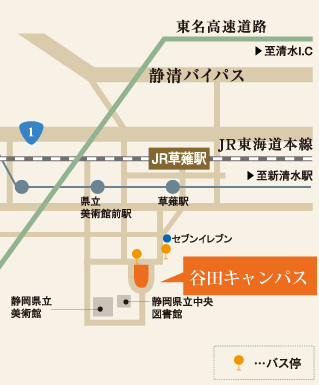 ※案内図http://www.u-shizuoka-ken.ac.jp/outline/access/index.htmより転載勉強会の題目：米国テレビドラマStar Trekから考える多文化共生の在り方話題提供者：川口雅也（浜松学院大学）勉強会の趣旨：今回の勉強会では、まず皆で40分ほどの一エピソードを鑑賞し、その後、そこで描かれた物語を、現代社会における異文化交流の理想的な形の隠喩として捉え、参加者で議論し、多様性を尊重することを基盤とする多文化共生の在り方を学習します。テレビドラマを題材に、そこから現代社会の問題を考えていくというのが学会においても新しい形になるのではと考えています。またそれは、私の普段の研究の一つの側面でもあり、会員の研究を他の会員たちと分かち合うという趣旨にも合致すると考えています。※本勉強会の所要時間は2時間を予定しております。適宜休憩時間をはさみます。司会：津村公博（浜松学院大学）15:10～15:40「バービーと社会」　塚本美穂※発表時間は研究発表1件につき30分（うち発表20分、質疑応答10分）です。塚本美穂　「バービーと社会」　　　　　　　　　　　　　　　　　　　勉強会（話題提供者を囲んで）静岡県立大学谷田キャンパス国際関係学部棟3315教室　　　　　　　　　　　　　　　　　　　　　　　（13:00～15:00）　　　　　　　　　　　　　　　　　　　　　　自由研究発表　　　　　　　　　静岡県立大学谷田キャンパス国際関係学部棟3315教室　　　　　　　　　　　　　　　　　　　　　（15:10～15:40）研究発表要旨バービーは世界的に売れてきたが、日本で市場を拡大できなかった。その背景とマテル社の施策、さらに世界市場でその地位を維持しようとする方策について検討する。価値判断が異なる消費者に対して、マテル社が消費者の望む商品作りを模索している点に注目して考察する。